Lightbot Level 1-2 Planning SheetLightbot Level 1-3 Planning SheetLightbot Level 1-4 Planning SheetLightbot Level 1-5 Planning SheetLightbot Level 1-6 Planning SheetLightbot Level 1-7 Planning SheetLightbot Level 1-8 Planning Sheet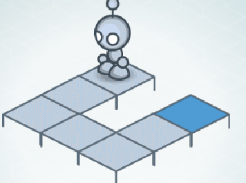 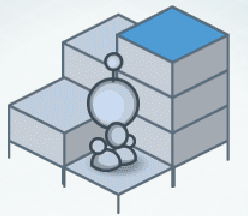 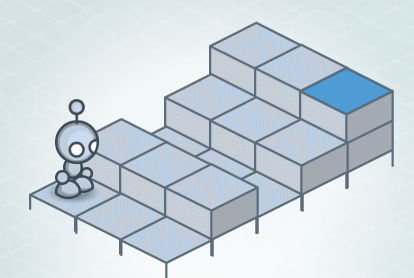 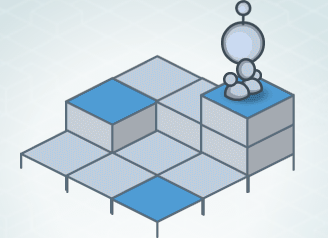 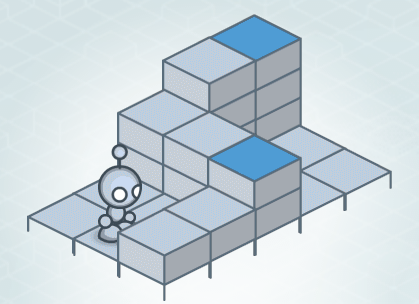 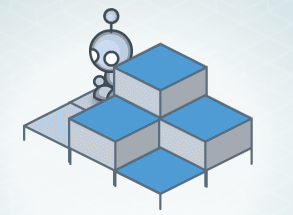 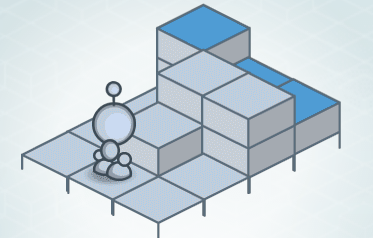 